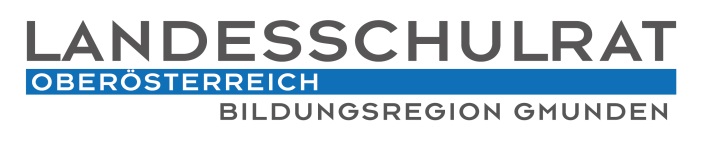 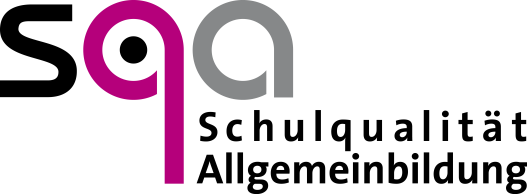 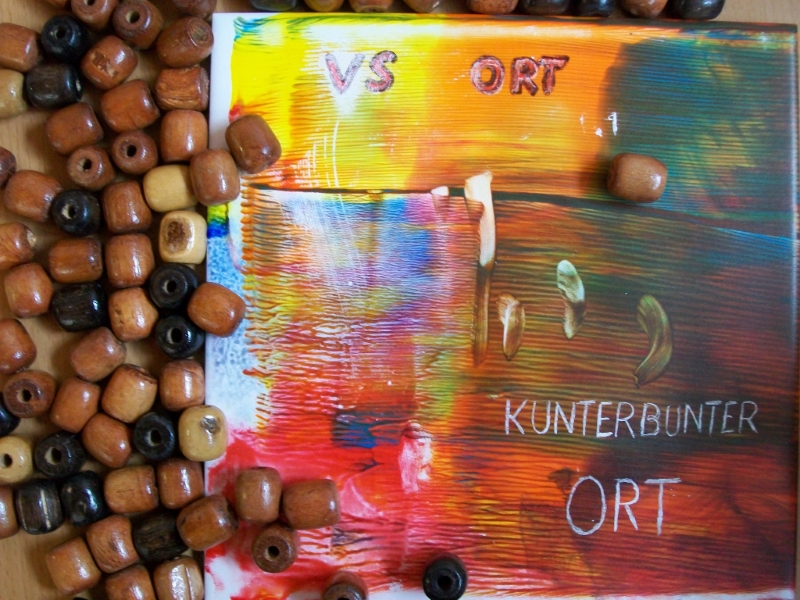 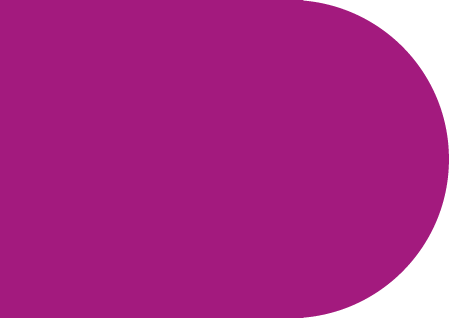 Thema A
2016 bis 2017SchuleingangsphaseSchuleingangsphaseSchuleingangsphaseSchuleingangsphaseSchuleingangsphaseSchuleingangsphaseZiel A
2016 bis 2017Wir möchten uns auf einen stress- und angstfreien Übergang vom Kindergarten in die Volksschule an unserem Schulstandort konzentrieren. Wir möchten uns auf einen stress- und angstfreien Übergang vom Kindergarten in die Volksschule an unserem Schulstandort konzentrieren. Wir möchten uns auf einen stress- und angstfreien Übergang vom Kindergarten in die Volksschule an unserem Schulstandort konzentrieren. Wir möchten uns auf einen stress- und angstfreien Übergang vom Kindergarten in die Volksschule an unserem Schulstandort konzentrieren. Wir möchten uns auf einen stress- und angstfreien Übergang vom Kindergarten in die Volksschule an unserem Schulstandort konzentrieren. Wir möchten uns auf einen stress- und angstfreien Übergang vom Kindergarten in die Volksschule an unserem Schulstandort konzentrieren. Ist-StandAusgangssituation: Am Standort befinden sich Kindergarten, Volksschule und Gymnasium. Die meisten Kinder aus dem Kindergarten besuchen auch die Volksschule am Standort.Seit vielen Jahren gibt es eine gute Zusammenarbeit und Vernetzung von Kindergarten und Volksschule. Die Kiga-KK kennen das Gebäude der VS, die Klassen, die Lehrerinnen, …Schulbesuche, gemeinsame Lesestunden und Veranstaltungen sollen die Gemeinschaft fördern und stärken, Ängste abbauen und einen sanften Einstieg in die Schule ermöglichen.Bildungstage LL und Kiga-Pädagoginnen finden jedes 2. Jahr statt.Unsere Entwicklungsplan-Zwischenbilanz spricht für die Beibehaltung und Vertiefung unserer ursprünglichen Zielsetzung.Ausgangssituation: Am Standort befinden sich Kindergarten, Volksschule und Gymnasium. Die meisten Kinder aus dem Kindergarten besuchen auch die Volksschule am Standort.Seit vielen Jahren gibt es eine gute Zusammenarbeit und Vernetzung von Kindergarten und Volksschule. Die Kiga-KK kennen das Gebäude der VS, die Klassen, die Lehrerinnen, …Schulbesuche, gemeinsame Lesestunden und Veranstaltungen sollen die Gemeinschaft fördern und stärken, Ängste abbauen und einen sanften Einstieg in die Schule ermöglichen.Bildungstage LL und Kiga-Pädagoginnen finden jedes 2. Jahr statt.Unsere Entwicklungsplan-Zwischenbilanz spricht für die Beibehaltung und Vertiefung unserer ursprünglichen Zielsetzung.Ausgangssituation: Am Standort befinden sich Kindergarten, Volksschule und Gymnasium. Die meisten Kinder aus dem Kindergarten besuchen auch die Volksschule am Standort.Seit vielen Jahren gibt es eine gute Zusammenarbeit und Vernetzung von Kindergarten und Volksschule. Die Kiga-KK kennen das Gebäude der VS, die Klassen, die Lehrerinnen, …Schulbesuche, gemeinsame Lesestunden und Veranstaltungen sollen die Gemeinschaft fördern und stärken, Ängste abbauen und einen sanften Einstieg in die Schule ermöglichen.Bildungstage LL und Kiga-Pädagoginnen finden jedes 2. Jahr statt.Unsere Entwicklungsplan-Zwischenbilanz spricht für die Beibehaltung und Vertiefung unserer ursprünglichen Zielsetzung.Ausgangssituation: Am Standort befinden sich Kindergarten, Volksschule und Gymnasium. Die meisten Kinder aus dem Kindergarten besuchen auch die Volksschule am Standort.Seit vielen Jahren gibt es eine gute Zusammenarbeit und Vernetzung von Kindergarten und Volksschule. Die Kiga-KK kennen das Gebäude der VS, die Klassen, die Lehrerinnen, …Schulbesuche, gemeinsame Lesestunden und Veranstaltungen sollen die Gemeinschaft fördern und stärken, Ängste abbauen und einen sanften Einstieg in die Schule ermöglichen.Bildungstage LL und Kiga-Pädagoginnen finden jedes 2. Jahr statt.Unsere Entwicklungsplan-Zwischenbilanz spricht für die Beibehaltung und Vertiefung unserer ursprünglichen Zielsetzung.Ausgangssituation: Am Standort befinden sich Kindergarten, Volksschule und Gymnasium. Die meisten Kinder aus dem Kindergarten besuchen auch die Volksschule am Standort.Seit vielen Jahren gibt es eine gute Zusammenarbeit und Vernetzung von Kindergarten und Volksschule. Die Kiga-KK kennen das Gebäude der VS, die Klassen, die Lehrerinnen, …Schulbesuche, gemeinsame Lesestunden und Veranstaltungen sollen die Gemeinschaft fördern und stärken, Ängste abbauen und einen sanften Einstieg in die Schule ermöglichen.Bildungstage LL und Kiga-Pädagoginnen finden jedes 2. Jahr statt.Unsere Entwicklungsplan-Zwischenbilanz spricht für die Beibehaltung und Vertiefung unserer ursprünglichen Zielsetzung.Ausgangssituation: Am Standort befinden sich Kindergarten, Volksschule und Gymnasium. Die meisten Kinder aus dem Kindergarten besuchen auch die Volksschule am Standort.Seit vielen Jahren gibt es eine gute Zusammenarbeit und Vernetzung von Kindergarten und Volksschule. Die Kiga-KK kennen das Gebäude der VS, die Klassen, die Lehrerinnen, …Schulbesuche, gemeinsame Lesestunden und Veranstaltungen sollen die Gemeinschaft fördern und stärken, Ängste abbauen und einen sanften Einstieg in die Schule ermöglichen.Bildungstage LL und Kiga-Pädagoginnen finden jedes 2. Jahr statt.Unsere Entwicklungsplan-Zwischenbilanz spricht für die Beibehaltung und Vertiefung unserer ursprünglichen Zielsetzung.Zielbilder mittel- und langfristigZielbilder mittel- und langfristigZielbilder mittel- und langfristigZielbilder mittel- und langfristigZielbilder mittel- und langfristigZielbilder mittel- und langfristigZielbilder mittel- und langfristigZielbilder Thema A
Die Kinder sollen in der Schuleingangsphase die bestmöglichen Voraussetzungen haben. Wir intensivieren die Kooperation zwischen Kindergarten und Volksschule. Wir nützen die Teilnahme an der Pilotphase „Bildungskompass OÖ“ zum Vorteil jedes einzelnen KindesDie Kinder sollen in der Schuleingangsphase die bestmöglichen Voraussetzungen haben. Wir intensivieren die Kooperation zwischen Kindergarten und Volksschule. Wir nützen die Teilnahme an der Pilotphase „Bildungskompass OÖ“ zum Vorteil jedes einzelnen KindesDie Kinder sollen in der Schuleingangsphase die bestmöglichen Voraussetzungen haben. Wir intensivieren die Kooperation zwischen Kindergarten und Volksschule. Wir nützen die Teilnahme an der Pilotphase „Bildungskompass OÖ“ zum Vorteil jedes einzelnen KindesDie Kinder sollen in der Schuleingangsphase die bestmöglichen Voraussetzungen haben. Wir intensivieren die Kooperation zwischen Kindergarten und Volksschule. Wir nützen die Teilnahme an der Pilotphase „Bildungskompass OÖ“ zum Vorteil jedes einzelnen KindesDie Kinder sollen in der Schuleingangsphase die bestmöglichen Voraussetzungen haben. Wir intensivieren die Kooperation zwischen Kindergarten und Volksschule. Wir nützen die Teilnahme an der Pilotphase „Bildungskompass OÖ“ zum Vorteil jedes einzelnen KindesDie Kinder sollen in der Schuleingangsphase die bestmöglichen Voraussetzungen haben. Wir intensivieren die Kooperation zwischen Kindergarten und Volksschule. Wir nützen die Teilnahme an der Pilotphase „Bildungskompass OÖ“ zum Vorteil jedes einzelnen KindesJahresplanung für das Schuljahr 2016/17Jahresplanung für das Schuljahr 2016/17Jahresplanung für das Schuljahr 2016/17Jahresplanung für das Schuljahr 2016/17Jahresplanung für das Schuljahr 2016/17Jahresplanung für das Schuljahr 2016/17Ziele A:
Zielbilder heruntergebrochen auf das Schuljahr 2016/17Ziele A:
Zielbilder heruntergebrochen auf das Schuljahr 2016/17Ziele A:
Zielbilder heruntergebrochen auf das Schuljahr 2016/17Ziele A:
Zielbilder heruntergebrochen auf das Schuljahr 2016/17Indikatoren Indikatoren Indikatoren Herstellen von sozialen BeziehungenAbbau von ÄngstenOptimierung der Vernetzung von KIGA und VSMiterleben von UnterrichtssequenzenFreude am Lesen erweckenGemeinsames FeiernVernetzung der Eltern von Kiga und VS Teilnahme an der Pilotphase: „Bildungskompass OÖ“Herstellen von sozialen BeziehungenAbbau von ÄngstenOptimierung der Vernetzung von KIGA und VSMiterleben von UnterrichtssequenzenFreude am Lesen erweckenGemeinsames FeiernVernetzung der Eltern von Kiga und VS Teilnahme an der Pilotphase: „Bildungskompass OÖ“Herstellen von sozialen BeziehungenAbbau von ÄngstenOptimierung der Vernetzung von KIGA und VSMiterleben von UnterrichtssequenzenFreude am Lesen erweckenGemeinsames FeiernVernetzung der Eltern von Kiga und VS Teilnahme an der Pilotphase: „Bildungskompass OÖ“Herstellen von sozialen BeziehungenAbbau von ÄngstenOptimierung der Vernetzung von KIGA und VSMiterleben von UnterrichtssequenzenFreude am Lesen erweckenGemeinsames FeiernVernetzung der Eltern von Kiga und VS Teilnahme an der Pilotphase: „Bildungskompass OÖ“Kooperationskalender  2016/17Schriftliche EinladungenMehr Informationen über die Schulanfänger liegen auf und werden ausgetauschtStationenbetriebeGenaue Beobachtungen, gegenseitige PräsenzKooperationskalender  2016/17Schriftliche EinladungenMehr Informationen über die Schulanfänger liegen auf und werden ausgetauschtStationenbetriebeGenaue Beobachtungen, gegenseitige PräsenzKooperationskalender  2016/17Schriftliche EinladungenMehr Informationen über die Schulanfänger liegen auf und werden ausgetauschtStationenbetriebeGenaue Beobachtungen, gegenseitige PräsenzMaßnahmenZeithorizontZeithorizontZeithorizontEvaluation der MaßnahmeEvaluation der Maßnahmeverantwortlich (beteiligt)Projektarbeiten oder offene Lernphasen der Schulanfänger im KIGA mit den Schülern der 2. Klassen VS Mai, Juni 2017Mai, Juni 2017Mai, Juni 2017StationenpassStationenpassAlle KIGA-KK und KK der 2. KlasseFrühzeitiges Kennenlernen der LehrerMöglichkeit zum Schnuppern Standortfremde Kinder haben die Möglichkeit, die Schule kennen zu lernenDezember bis JuniEnde JuniDezember bis JuniEnde JuniDezember bis JuniEnde Junikleine Basteleien anfertigenSchnuppertag findet stattkleine Basteleien anfertigenSchnuppertag findet stattSchulanfänger und  VS-LLBesprechungen der VS-LL und der KIGA-Päd. Gemeinsame Turnstunden mit den KIGA-KK in der SchuleJährlich 1x, Anlass heuer „Bildungskompass“Jährlich 1x, Anlass heuer „Bildungskompass“Jährlich 1x, Anlass heuer „Bildungskompass“ProtokolleRückmeldegesprächeProtokolleRückmeldegesprächeKiga-Päd. und VS-LLKiga und VSLesetage im KindergartenLesepartnerschaftenmonatlichmonatlichmonatlichkleine Geschenkekleine GeschenkeAlle KIGA-KK + 2. KlasseGemeinsame Gestaltung der ErntedankmesseGemeinsames Feiern im FaschingGeschwisterkinder werden bei Feiern integriert OktoberFebruarSchulschlussOktoberFebruarSchulschlussOktoberFebruarSchulschlussAktionspass für Schulanfänger mit kleinen Einträgen z. B. Zeichnung, Pickerl, StempelGemeinsame Präsenz am SchulfestAktionspass für Schulanfänger mit kleinen Einträgen z. B. Zeichnung, Pickerl, StempelGemeinsame Präsenz am SchulfestKiga und VSGemeinsame, übergreifende Elternvorträge für Eltern 4-8 jähriger Kinder1 x jährlich im Februar1 x jährlich im Februar1 x jährlich im FebruarZu den Veranstaltungen wird gemeinsam eingeladen, Präsenz Zu den Veranstaltungen wird gemeinsam eingeladen, Präsenz Eltern, KIGA-Päd., VS-LLTeilnahme des KIGA an der Pilotphase „Bildungskompass OÖ“Arbeitsjahr 2016/17Arbeitsjahr 2016/17Arbeitsjahr 2016/17Stärkenorientierte Beobachtung und Beschreibung der Kinder im letzten Kiga-JahrStärkenorientierte Beobachtung und Beschreibung der Kinder im letzten Kiga-JahrLeiter Kiga und  VS, in einer eigenen KonferenzThema B
2016 bis 2019Gesunde SchuleGesunde SchuleGesunde SchuleGesunde SchuleGesunde SchuleGesunde SchuleZiel B                2016 bis 2019Wir möchten eine gesunde Schule sein und dabei alle Aspekte der schulischen Gesundheitsförderung berücksichtigen.Wir möchten eine gesunde Schule sein und dabei alle Aspekte der schulischen Gesundheitsförderung berücksichtigen.Wir möchten eine gesunde Schule sein und dabei alle Aspekte der schulischen Gesundheitsförderung berücksichtigen.Wir möchten eine gesunde Schule sein und dabei alle Aspekte der schulischen Gesundheitsförderung berücksichtigen.Wir möchten eine gesunde Schule sein und dabei alle Aspekte der schulischen Gesundheitsförderung berücksichtigen.Wir möchten eine gesunde Schule sein und dabei alle Aspekte der schulischen Gesundheitsförderung berücksichtigen.Ist-Stand
Schon seit einigen Jahren ist eine umfassende Gesundheitsförderung ein Anliegen unserer Schule. Viele Aspekte der „Gesunden Schule“ werden schon seit langer Zeit gelebt und im Unterricht umgesetzt. Wir haben bereits das Gütesiegel „Gesunde Schule“ für den Zeitraum 2013-2016 erhalten, möchten im Dezember 2016 wieder ansuchen und unsere Konzeption aktualisieren und vor allem im sozialen Bereich noch vertiefender arbeiten. Aus diesem Grund haben wir uns für eine prozessorientierte Begleitung im Bereich „Schulentwicklung neue Autorität am Schulstandort“ durch die PH OÖ entschieden.Die gesamte Schulgemeinschaft wird in diesen Prozess einbezogen und laufend über geplante Maßnahmen informiert. Auch die Schulärztin unterstützt uns in diesem Prozess.

Schon seit einigen Jahren ist eine umfassende Gesundheitsförderung ein Anliegen unserer Schule. Viele Aspekte der „Gesunden Schule“ werden schon seit langer Zeit gelebt und im Unterricht umgesetzt. Wir haben bereits das Gütesiegel „Gesunde Schule“ für den Zeitraum 2013-2016 erhalten, möchten im Dezember 2016 wieder ansuchen und unsere Konzeption aktualisieren und vor allem im sozialen Bereich noch vertiefender arbeiten. Aus diesem Grund haben wir uns für eine prozessorientierte Begleitung im Bereich „Schulentwicklung neue Autorität am Schulstandort“ durch die PH OÖ entschieden.Die gesamte Schulgemeinschaft wird in diesen Prozess einbezogen und laufend über geplante Maßnahmen informiert. Auch die Schulärztin unterstützt uns in diesem Prozess.

Schon seit einigen Jahren ist eine umfassende Gesundheitsförderung ein Anliegen unserer Schule. Viele Aspekte der „Gesunden Schule“ werden schon seit langer Zeit gelebt und im Unterricht umgesetzt. Wir haben bereits das Gütesiegel „Gesunde Schule“ für den Zeitraum 2013-2016 erhalten, möchten im Dezember 2016 wieder ansuchen und unsere Konzeption aktualisieren und vor allem im sozialen Bereich noch vertiefender arbeiten. Aus diesem Grund haben wir uns für eine prozessorientierte Begleitung im Bereich „Schulentwicklung neue Autorität am Schulstandort“ durch die PH OÖ entschieden.Die gesamte Schulgemeinschaft wird in diesen Prozess einbezogen und laufend über geplante Maßnahmen informiert. Auch die Schulärztin unterstützt uns in diesem Prozess.

Schon seit einigen Jahren ist eine umfassende Gesundheitsförderung ein Anliegen unserer Schule. Viele Aspekte der „Gesunden Schule“ werden schon seit langer Zeit gelebt und im Unterricht umgesetzt. Wir haben bereits das Gütesiegel „Gesunde Schule“ für den Zeitraum 2013-2016 erhalten, möchten im Dezember 2016 wieder ansuchen und unsere Konzeption aktualisieren und vor allem im sozialen Bereich noch vertiefender arbeiten. Aus diesem Grund haben wir uns für eine prozessorientierte Begleitung im Bereich „Schulentwicklung neue Autorität am Schulstandort“ durch die PH OÖ entschieden.Die gesamte Schulgemeinschaft wird in diesen Prozess einbezogen und laufend über geplante Maßnahmen informiert. Auch die Schulärztin unterstützt uns in diesem Prozess.

Schon seit einigen Jahren ist eine umfassende Gesundheitsförderung ein Anliegen unserer Schule. Viele Aspekte der „Gesunden Schule“ werden schon seit langer Zeit gelebt und im Unterricht umgesetzt. Wir haben bereits das Gütesiegel „Gesunde Schule“ für den Zeitraum 2013-2016 erhalten, möchten im Dezember 2016 wieder ansuchen und unsere Konzeption aktualisieren und vor allem im sozialen Bereich noch vertiefender arbeiten. Aus diesem Grund haben wir uns für eine prozessorientierte Begleitung im Bereich „Schulentwicklung neue Autorität am Schulstandort“ durch die PH OÖ entschieden.Die gesamte Schulgemeinschaft wird in diesen Prozess einbezogen und laufend über geplante Maßnahmen informiert. Auch die Schulärztin unterstützt uns in diesem Prozess.

Schon seit einigen Jahren ist eine umfassende Gesundheitsförderung ein Anliegen unserer Schule. Viele Aspekte der „Gesunden Schule“ werden schon seit langer Zeit gelebt und im Unterricht umgesetzt. Wir haben bereits das Gütesiegel „Gesunde Schule“ für den Zeitraum 2013-2016 erhalten, möchten im Dezember 2016 wieder ansuchen und unsere Konzeption aktualisieren und vor allem im sozialen Bereich noch vertiefender arbeiten. Aus diesem Grund haben wir uns für eine prozessorientierte Begleitung im Bereich „Schulentwicklung neue Autorität am Schulstandort“ durch die PH OÖ entschieden.Die gesamte Schulgemeinschaft wird in diesen Prozess einbezogen und laufend über geplante Maßnahmen informiert. Auch die Schulärztin unterstützt uns in diesem Prozess.
Zielbilder mittel- und langfristigZielbilder mittel- und langfristigZielbilder mittel- und langfristigZielbilder mittel- und langfristigZielbilder mittel- und langfristigZielbilder mittel- und langfristigZielbilder mittel- und langfristigZielbilder Thema B

Ziel: Die schulische Gesundheitsförderung ist in allen Klassen selbstverständlich. Die „Neue Autorität“ wird als primäres Schulentwicklungskonzept an der Schule implementiert!Zeithorizont: 2016 - 2019Indikator: Am Schulbeginn werden die Maßnahmen des Vorjahres diskutiert, Erfolgreiches wird weitergeführt, neue Maßnahmen geplant.Evaluation: Lehrerfragebogen bzw. Reflexion mit der PH OÖ über die Erfahrung von Präsenz als tragende Säule der Neuen AutoritätStart dieser Maßnahme: Anfang Oktober 2016 Erstgespräch mit PH OÖ mit 4 Lehrerinnen und dem Leiter an der Schule! Danach beginnen wir mit der Prozessbegleitung, die sich über das ganze Schuljahr verteilt. Wir werden somit ein Teil des Netwerkes „Neue Autorität und Schule“, das nach Ablauf der Implementierung miteinander in Kontakt bleibt.
Ziel: Die schulische Gesundheitsförderung ist in allen Klassen selbstverständlich. Die „Neue Autorität“ wird als primäres Schulentwicklungskonzept an der Schule implementiert!Zeithorizont: 2016 - 2019Indikator: Am Schulbeginn werden die Maßnahmen des Vorjahres diskutiert, Erfolgreiches wird weitergeführt, neue Maßnahmen geplant.Evaluation: Lehrerfragebogen bzw. Reflexion mit der PH OÖ über die Erfahrung von Präsenz als tragende Säule der Neuen AutoritätStart dieser Maßnahme: Anfang Oktober 2016 Erstgespräch mit PH OÖ mit 4 Lehrerinnen und dem Leiter an der Schule! Danach beginnen wir mit der Prozessbegleitung, die sich über das ganze Schuljahr verteilt. Wir werden somit ein Teil des Netwerkes „Neue Autorität und Schule“, das nach Ablauf der Implementierung miteinander in Kontakt bleibt.
Ziel: Die schulische Gesundheitsförderung ist in allen Klassen selbstverständlich. Die „Neue Autorität“ wird als primäres Schulentwicklungskonzept an der Schule implementiert!Zeithorizont: 2016 - 2019Indikator: Am Schulbeginn werden die Maßnahmen des Vorjahres diskutiert, Erfolgreiches wird weitergeführt, neue Maßnahmen geplant.Evaluation: Lehrerfragebogen bzw. Reflexion mit der PH OÖ über die Erfahrung von Präsenz als tragende Säule der Neuen AutoritätStart dieser Maßnahme: Anfang Oktober 2016 Erstgespräch mit PH OÖ mit 4 Lehrerinnen und dem Leiter an der Schule! Danach beginnen wir mit der Prozessbegleitung, die sich über das ganze Schuljahr verteilt. Wir werden somit ein Teil des Netwerkes „Neue Autorität und Schule“, das nach Ablauf der Implementierung miteinander in Kontakt bleibt.
Ziel: Die schulische Gesundheitsförderung ist in allen Klassen selbstverständlich. Die „Neue Autorität“ wird als primäres Schulentwicklungskonzept an der Schule implementiert!Zeithorizont: 2016 - 2019Indikator: Am Schulbeginn werden die Maßnahmen des Vorjahres diskutiert, Erfolgreiches wird weitergeführt, neue Maßnahmen geplant.Evaluation: Lehrerfragebogen bzw. Reflexion mit der PH OÖ über die Erfahrung von Präsenz als tragende Säule der Neuen AutoritätStart dieser Maßnahme: Anfang Oktober 2016 Erstgespräch mit PH OÖ mit 4 Lehrerinnen und dem Leiter an der Schule! Danach beginnen wir mit der Prozessbegleitung, die sich über das ganze Schuljahr verteilt. Wir werden somit ein Teil des Netwerkes „Neue Autorität und Schule“, das nach Ablauf der Implementierung miteinander in Kontakt bleibt.
Ziel: Die schulische Gesundheitsförderung ist in allen Klassen selbstverständlich. Die „Neue Autorität“ wird als primäres Schulentwicklungskonzept an der Schule implementiert!Zeithorizont: 2016 - 2019Indikator: Am Schulbeginn werden die Maßnahmen des Vorjahres diskutiert, Erfolgreiches wird weitergeführt, neue Maßnahmen geplant.Evaluation: Lehrerfragebogen bzw. Reflexion mit der PH OÖ über die Erfahrung von Präsenz als tragende Säule der Neuen AutoritätStart dieser Maßnahme: Anfang Oktober 2016 Erstgespräch mit PH OÖ mit 4 Lehrerinnen und dem Leiter an der Schule! Danach beginnen wir mit der Prozessbegleitung, die sich über das ganze Schuljahr verteilt. Wir werden somit ein Teil des Netwerkes „Neue Autorität und Schule“, das nach Ablauf der Implementierung miteinander in Kontakt bleibt.
Ziel: Die schulische Gesundheitsförderung ist in allen Klassen selbstverständlich. Die „Neue Autorität“ wird als primäres Schulentwicklungskonzept an der Schule implementiert!Zeithorizont: 2016 - 2019Indikator: Am Schulbeginn werden die Maßnahmen des Vorjahres diskutiert, Erfolgreiches wird weitergeführt, neue Maßnahmen geplant.Evaluation: Lehrerfragebogen bzw. Reflexion mit der PH OÖ über die Erfahrung von Präsenz als tragende Säule der Neuen AutoritätStart dieser Maßnahme: Anfang Oktober 2016 Erstgespräch mit PH OÖ mit 4 Lehrerinnen und dem Leiter an der Schule! Danach beginnen wir mit der Prozessbegleitung, die sich über das ganze Schuljahr verteilt. Wir werden somit ein Teil des Netwerkes „Neue Autorität und Schule“, das nach Ablauf der Implementierung miteinander in Kontakt bleibt.Jahresplanung für das Schuljahr 2016/17Jahresplanung für das Schuljahr 2016/17Jahresplanung für das Schuljahr 2016/17Jahresplanung für das Schuljahr 2016/17Jahresplanung für das Schuljahr 2016/17Jahresplanung für das Schuljahr 2016/17Jahresplanung für das Schuljahr 2016/17Ziel B1: Bereich BewegungZiel B1: Bereich BewegungZiel B1: Bereich BewegungZiel B1: Bereich BewegungIndikatorenIndikatorenIndikatorenWir verbringen die große Pause im Schulpark, am Sportplatz oder am SpielplatzWir verbringen die große Pause im Schulpark, am Sportplatz oder am SpielplatzWir verbringen die große Pause im Schulpark, am Sportplatz oder am SpielplatzWir verbringen die große Pause im Schulpark, am Sportplatz oder am SpielplatzAkzeptanz im KollegiumMöglichkeit für alle KlassenDie Schüler freuen sich auf die Pause im FreienAkzeptanz im KollegiumMöglichkeit für alle KlassenDie Schüler freuen sich auf die Pause im FreienAkzeptanz im KollegiumMöglichkeit für alle KlassenDie Schüler freuen sich auf die Pause im FreienEvaluation  = Wie überprüfe ich, dass das Ziel erreicht ist?Evaluation  = Wie überprüfe ich, dass das Ziel erreicht ist?Evaluation  = Wie überprüfe ich, dass das Ziel erreicht ist?Evaluation  = Wie überprüfe ich, dass das Ziel erreicht ist?Evaluation  = Wie überprüfe ich, dass das Ziel erreicht ist?Evaluation  = Wie überprüfe ich, dass das Ziel erreicht ist?Evaluation  = Wie überprüfe ich, dass das Ziel erreicht ist?Alle Klassen verbringen die Pause im FreienRückmeldegesprächeAlle Klassen verbringen die Pause im FreienRückmeldegesprächeAlle Klassen verbringen die Pause im FreienRückmeldegesprächeAlle Klassen verbringen die Pause im FreienRückmeldegesprächeAlle Klassen verbringen die Pause im FreienRückmeldegesprächeAlle Klassen verbringen die Pause im FreienRückmeldegesprächeAlle Klassen verbringen die Pause im FreienRückmeldegesprächeMaßnahmenMaßnahmenZeithorizontÜberprüfung/ Evaluation der MaßnahmeÜberprüfung/ Evaluation der Maßnahmeverantwortlich (beteiligt)verantwortlich (beteiligt)Spielmöglichkeiten und –regeln werden besprochenSpielmöglichkeiten und –regeln werden besprochenSeptember 2016Schüler halten sich an die vereinbarten RegelnSchüler halten sich an die vereinbarten RegelnKlassenlehrerKlassenlehrerHandgeräte werden den Kindern zur Verfügung gestelltHandgeräte werden den Kindern zur Verfügung gestelltSchj. 2016/17Nutzung der HandgeräteNutzung der HandgerätePausenaufsichtenPausenaufsichtenEinteilung der Lehrer, an welchem Wochentag wer die Fußballspieler betreutEinteilung der Lehrer, an welchem Wochentag wer die Fußballspieler betreut1. TeambesprechungErstellter PlanErstellter PlanAlle LehrerAlle LehrerErrichtung eines neuen „outdoor Spielplatzes“Errichtung eines neuen „outdoor Spielplatzes“Baubeginn: Spätherbst 2016, Fertigstellung: Frühling 2017Aufbau der SpielgeräteAufbau der SpielgeräteOutdoor-Team,  Eltern und SchulerhalterOutdoor-Team,  Eltern und SchulerhalterZiel B2: Ernährung Ziel B2: Ernährung Ziel B2: Ernährung IndikatorenIndikatorenB2a: Die Kinder sollen erkennen, dass Gesundes auch gut schmeckt und gut aussieht, außerdem sollen sie sensibilisiert werden für bewusstes Konsumieren und ökologische AspekteB2a: Die Kinder sollen erkennen, dass Gesundes auch gut schmeckt und gut aussieht, außerdem sollen sie sensibilisiert werden für bewusstes Konsumieren und ökologische AspekteB2a: Die Kinder sollen erkennen, dass Gesundes auch gut schmeckt und gut aussieht, außerdem sollen sie sensibilisiert werden für bewusstes Konsumieren und ökologische AspekteDie Jause schmeckt den SchülernDie Kinder freuen sich auf die „gesunde Jause“Die Jause schmeckt den SchülernDie Kinder freuen sich auf die „gesunde Jause“Evaluation  = Wie überprüfe ich, dass das Ziel erreicht ist?Evaluation  = Wie überprüfe ich, dass das Ziel erreicht ist?Evaluation  = Wie überprüfe ich, dass das Ziel erreicht ist?Evaluation  = Wie überprüfe ich, dass das Ziel erreicht ist?Evaluation  = Wie überprüfe ich, dass das Ziel erreicht ist?NachfrageBestellzahlenNachfrageBestellzahlenNachfrageBestellzahlenNachfrageBestellzahlenNachfrageBestellzahlenMaßnahmenZeithorizontÜberprüfung/ Evaluation der MaßnahmeÜberprüfung/ Evaluation der Maßnahmeverantwortlich (beteiligt)Eltern bereiten die gesunde Jause für die Kinder2x pro WocheDie Kinder freuen sich auf die Jause und langen kräftig zuDie Kinder freuen sich auf die Jause und langen kräftig zuElternAngebot eines gesunden Müslis aus der Schulküche1x pro WocheBestellzahlenBestellzahlenKinder der 4. Klassen nehmen Bestellungen aufAngebot  von Vollkornweckerl eines Biobauernhofs1x pro WocheBestellzahlenBestellzahlenVOL SchauerAktionen zur Mülltrennung werden in allen Klassen durchgeführtSept./Okt.Quiz zur MülltrennungQuiz zur MülltrennungKlassenlehrerZiel B2: Ziel B2: Ziel B2: IndikatorenIndikatorenB2b: In der Schule trinken wir regelmäßig Wasser, auch während der Unterrichtszeit. Zuckerhaltige Getränke werden auf ein Minimum reduziertB2b: In der Schule trinken wir regelmäßig Wasser, auch während der Unterrichtszeit. Zuckerhaltige Getränke werden auf ein Minimum reduziertB2b: In der Schule trinken wir regelmäßig Wasser, auch während der Unterrichtszeit. Zuckerhaltige Getränke werden auf ein Minimum reduziertDie Schüler haben keine Saftflaschen mit. Sie befüllen die Trinkflaschen in der Schule mit Wasser.Die Schüler haben keine Saftflaschen mit. Sie befüllen die Trinkflaschen in der Schule mit Wasser.Evaluation  = Wie überprüfe ich, dass das Ziel erreicht ist?Evaluation  = Wie überprüfe ich, dass das Ziel erreicht ist?Evaluation  = Wie überprüfe ich, dass das Ziel erreicht ist?Evaluation  = Wie überprüfe ich, dass das Ziel erreicht ist?Evaluation  = Wie überprüfe ich, dass das Ziel erreicht ist?Jeder Schüler hat seine Wasserflasche am Tisch und trinken regelmäßigJeder Schüler hat seine Wasserflasche am Tisch und trinken regelmäßigJeder Schüler hat seine Wasserflasche am Tisch und trinken regelmäßigJeder Schüler hat seine Wasserflasche am Tisch und trinken regelmäßigJeder Schüler hat seine Wasserflasche am Tisch und trinken regelmäßigMaßnahmenZeithorizontÜberprüfung/ Evaluation der MaßnahmeÜberprüfung/ Evaluation der Maßnahmeverantwortlich (beteiligt)Jedes Kind befüllt seine Trinkflasche mit WassertäglichJeder Schüler hat seine Wasserflasche am TischJeder Schüler hat seine Wasserflasche am TischEltern, Kinder, LehrerVorbildwirkung der LehrertäglichWasserglas am LehrertischWasserglas am LehrertischLehrerZiel B2: Ziel B2: Ziel B2: IndikatorenIndikatorenB2c: Die Schüler nehmen auch von zu Hause eine gesunde Jause mit.B2c: Die Schüler nehmen auch von zu Hause eine gesunde Jause mit.B2c: Die Schüler nehmen auch von zu Hause eine gesunde Jause mit.Die Anzahl der Schüler, die eine gesunde Jause mithaben vergrößert sich.Die Anzahl der Schüler, die eine gesunde Jause mithaben vergrößert sich.Evaluation  = Wie überprüfe ich, dass das Ziel erreicht ist?Evaluation  = Wie überprüfe ich, dass das Ziel erreicht ist?Evaluation  = Wie überprüfe ich, dass das Ziel erreicht ist?Evaluation  = Wie überprüfe ich, dass das Ziel erreicht ist?Evaluation  = Wie überprüfe ich, dass das Ziel erreicht ist?Die Schüler sind stolz darauf, sich gesund zu ernähren.Die Schüler sind stolz darauf, sich gesund zu ernähren.Die Schüler sind stolz darauf, sich gesund zu ernähren.Die Schüler sind stolz darauf, sich gesund zu ernähren.Die Schüler sind stolz darauf, sich gesund zu ernähren.MaßnahmenZeithorizontÜberprüfung/ Evaluation der MaßnahmeÜberprüfung/ Evaluation der Maßnahmeverantwortlich (beteiligt)Informationen zu einer gesunden Ernährung am ElternabendEA im September/OktoberDie Zahl der Kinder mit gesunder Jause steigt an.Die Zahl der Kinder mit gesunder Jause steigt an.Lehrer und ElternZiel B3: Psychosoziale Gesundheit und SuchtpräventionZiel B3: Psychosoziale Gesundheit und SuchtpräventionZiel B3: Psychosoziale Gesundheit und SuchtpräventionIndikatorenIndikatorenDie Schüler stärken ihr Selbstvertrauen, können in Grenzsituationen adäquat reagieren, sehen ihren Körper als Eigentum, als etwas Wertvolles und Schützenswertes an. Die Schüler stärken ihr Selbstvertrauen, können in Grenzsituationen adäquat reagieren, sehen ihren Körper als Eigentum, als etwas Wertvolles und Schützenswertes an. Die Schüler stärken ihr Selbstvertrauen, können in Grenzsituationen adäquat reagieren, sehen ihren Körper als Eigentum, als etwas Wertvolles und Schützenswertes an. Infobrief an die ElternElternabend mit ProjektpräsentationFotos auf der HomepageVertiefende und weiterführende Unterlagen zum ProjektInfobrief an die ElternElternabend mit ProjektpräsentationFotos auf der HomepageVertiefende und weiterführende Unterlagen zum ProjektMaßnahmenZeithorizontÜberprüfung/ Evaluation der MaßnahmeÜberprüfung/ Evaluation der Maßnahmeverantwortlich (beteiligt)Projekt „Nein-Tonne“ – GS 1Frühling 2017Alle Strophen der Lieder sind bekanntDie 3 wichtigsten Fragen zum Thema können richtig beantwortet werdenAlle Strophen der Lieder sind bekanntDie 3 wichtigsten Fragen zum Thema können richtig beantwortet werdenKlassenlehrer, Schauspieler vom öst. Zentrum für KriminalpräventionProjekt „Mein Körper gehört mir“ (vom öst. Zentrum für Kriminalprävention) – GS 2Frühling 2017Alle Strophen der Lieder sind bekanntDie 3 wichtigsten Fragen zum Thema können richtig beantwortet werdenAlle Strophen der Lieder sind bekanntDie 3 wichtigsten Fragen zum Thema können richtig beantwortet werdenKlassenlehrer, Schauspieler vom öst. Zentrum für KriminalpräventionZiel B4: RahmenbedingungenZiel B4: RahmenbedingungenZiel B4: RahmenbedingungenIndikatorenIndikatorenB4a: Wir machen den Schülern die Wichtigkeit einer guten Raumluft bewusst und sorgen gemeinsam für eine Verbesserung der Raumluft in den Klassenräumen.B4a: Wir machen den Schülern die Wichtigkeit einer guten Raumluft bewusst und sorgen gemeinsam für eine Verbesserung der Raumluft in den Klassenräumen.B4a: Wir machen den Schülern die Wichtigkeit einer guten Raumluft bewusst und sorgen gemeinsam für eine Verbesserung der Raumluft in den Klassenräumen.Gute RaumluftGute RaumluftMaßnahmenZeithorizontÜberprüfung/ Evaluation der MaßnahmeÜberprüfung/ Evaluation der Maßnahmeverantwortlich (beteiligt)Das Thema Raumluft wird in allen Klassen zum Thema gemacht.bis Ende 2016Die Luft in den Klassen ist angenehmer und frischer.Die Luft in den Klassen ist angenehmer und frischer.KlassenlehrerIn jede Klasse kommen Grünpflanzen, die von den Schülern gepflegt werden.Herbst 2016Grünpflanzen sind in allen Klassen.Grünpflanzen sind in allen Klassen.LehrerStoßlüften erfolgt mehrmals täglich.täglichRaumluftbeauftragteRaumluftbeauftragteLehrer und SchülerZiel B4: Ziel B4: Ziel B4: IndikatorenIndikatorenB4b: Das Gewicht der Schultaschen beträgt maximal 12,5% des Körpergewichtes, die Schüler können die Schultaschen richtig einpacken und tragenB4b: Das Gewicht der Schultaschen beträgt maximal 12,5% des Körpergewichtes, die Schüler können die Schultaschen richtig einpacken und tragenB4b: Das Gewicht der Schultaschen beträgt maximal 12,5% des Körpergewichtes, die Schüler können die Schultaschen richtig einpacken und tragenBei Stichproben haben die Schultaschen ein passendes Gewicht.Die Schüler haben beim Kommen und Gehen die Schultasche auf dem RückenBei Stichproben haben die Schultaschen ein passendes Gewicht.Die Schüler haben beim Kommen und Gehen die Schultasche auf dem RückenMaßnahmenZeithorizontÜberprüfung/ Evaluation der MaßnahmeÜberprüfung/ Evaluation der Maßnahmeverantwortlich (beteiligt)Elternarbeit: richtige Schultaschen, richtiges EinpackenElternabendKontrolleGemeinsames PackenKontrolleGemeinsames PackenElternIn jeder Klasse werden die Schultaschen einmal im Semester gewogen1x pro SemesterKofferwaageKofferwaageLehrerKonsequentes Üben: wir nehmen nur das mit, was wir für die Hausübung brauchen.Ab SchulbeginnGemeinsames PackenGemeinsames PackenLehrer und SchülerZiel B5: Ziel B5: Ziel B5: IndikatorenIndikatorenProjektstart des Schulentwicklungsprogrammes und pädagogischen Konzeptes NEUE AUTORITÄT am SCHULSTANDORT mit der PH OÖProjektstart des Schulentwicklungsprogrammes und pädagogischen Konzeptes NEUE AUTORITÄT am SCHULSTANDORT mit der PH OÖProjektstart des Schulentwicklungsprogrammes und pädagogischen Konzeptes NEUE AUTORITÄT am SCHULSTANDORT mit der PH OÖErstgespräch und Einführung des Moduls mit den LehrerinnenErstgespräch und Einführung des Moduls mit den LehrerinnenEvaluation  = Wie überprüfe ich, dass das Ziel erreicht ist?Evaluation  = Wie überprüfe ich, dass das Ziel erreicht ist?Evaluation  = Wie überprüfe ich, dass das Ziel erreicht ist?Evaluation  = Wie überprüfe ich, dass das Ziel erreicht ist?Evaluation  = Wie überprüfe ich, dass das Ziel erreicht ist?Die Lehrerinnen nehmen aktiv an den Halbtagen der Module teil und erkennen die „Präsenz“ als Quelle der Intervention Die Lehrerinnen nehmen aktiv an den Halbtagen der Module teil und erkennen die „Präsenz“ als Quelle der Intervention Die Lehrerinnen nehmen aktiv an den Halbtagen der Module teil und erkennen die „Präsenz“ als Quelle der Intervention Die Lehrerinnen nehmen aktiv an den Halbtagen der Module teil und erkennen die „Präsenz“ als Quelle der Intervention Die Lehrerinnen nehmen aktiv an den Halbtagen der Module teil und erkennen die „Präsenz“ als Quelle der Intervention MaßnahmenZeithorizontÜberprüfung/ Evaluation der MaßnahmeÜberprüfung/ Evaluation der Maßnahmeverantwortlich (beteiligt)Erstgespräch und Bestandsaufnahme29.9. 20163 Lehrerinnen nehmen am Erstgespräch teil3 Lehrerinnen nehmen am Erstgespräch teilLehrerinnen, Leiter, PH OÖ Frau Martina WeichselbaumerTeilnahme am  „Schule im Aufbruch“-Tag der PHDL in Gmunden7.10. 2016, Gmunden ToskanaTeilnahme des Leiters und einiger KolleginnenTeilnahme des Leiters und einiger KolleginnenLeiter, LehrerinnenVereinbarung und Planung der weiteren ModuleBis SchulendeEs gibt einen genauen Zeitplan für die weiteren UmsetzungsschritteEs gibt einen genauen Zeitplan für die weiteren UmsetzungsschritteLehrerinnen. Leiter, PH OÖ